ОТЗЫВна выпускную квалификационную работу В. Коробкина«Этническая идентичность и миграционные настроения современной молодежи»Уровень образования: магистратураНаправление 37.04.01 «Социальная психология и политическая психология»Основная образовательная программа «Социальная психология»Представленная работа посвящена взаимосвязи этнической идентичности и миграционных настроений у современной молодежи было обследовано 116 представителей молодежи в возрасте от 18 до 35 лет, проживающих в Санкт-Петербурге и Москве.Респонденты отвечали на три блока вопросов: социально-демографические показатели; вопросы, определяющие уровень этнической идентичности респондентов; вопросы, определяющие уровень миграционных настроений у респондентов. Анкета была составлена на основе методической разработки Г.У. Солдатовой «Типы этнической идентичности»; «Этнические тенденции» и опросника Л.В. Марарицы «Удовлетворенность различными сферами жизни». Обработка полученных данных производилась с помощью дисперсионного однофакторного, корреляционного и факторного анализа. Научная новизна исследования состоит в попытке определить ключевые факторы, которые влияют на предрасположенность молодежи в возрасте от 18 до 35 лет к миграционным настроениям, то, какие социально-демографические показатели на это могут иметь воздействие и определение путей снижения темпов эмиграции высококвалифицированных специалистов, преимущественно среди молодежи.Профессионализм и компетентность проявились в обработке полученных данных, к которой Владислав Коробкин подошел ответственно и серьезно. При обработке данных применялась компьютерная программа SPSS 21, for Windows с использованием следующих методов: 1.Описательная статистика с расчетом медианы; 2.	Частотный анализ; 3.Парные сравнения с коррекцией уровня значимости по Тьюки и обобщением; 4. Корреляционный анализ. 5. Дисперсионный анализ. 6. Факторный анализ. Считаю необходимым обратить внимание на личностных качествах Владислава Коробкина, которые проявились в ходе работы над магистерской работой. В процессе работы над поставленной проблемой Владислав проявил себя исключительно как воспитанный, скромный, трудолюбивый, целеустремленный, ответственный, честный и самостоятельный молодой ученый.В целом представленная дипломная работа является результатом увлеченного, кропотливого, последовательного труда. Представленная выпускная квалификационная работа ««Этническая идентичность и миграционные настроения современной молодежи»» является в целом серьезным этапом на пути изучения одной из сложных и многогранных проблем современности – проблемы изучения идентичности и миграционных потоков в современном мире. Рекомендация руководителя – продолжить работу в аспирантуре по заданной, перспективной тематике исследования. Научный руководитель                                                                       С.Д. ГуриеваПрофессор, д.псих.н. 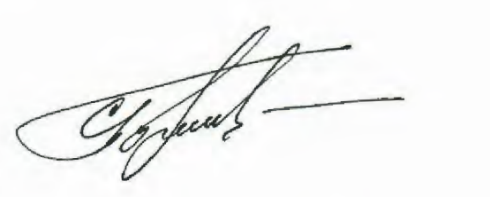 26.05.2022.